« Les profs » - bande annoncehttp://www.allocine.fr/video/player_gen_cmedia=19445496&cfilm=210211.htmlFiche élève A21. Avant de regarder la bande annonce : 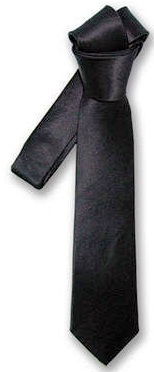 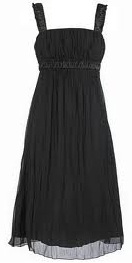 Lis l’article et réponds aux questionshttp://culturebox.francetvinfo.fr/pef-adapte-la-bd-les-profs-au-cinema-avec-christian-clavier-et-kev-adams-108037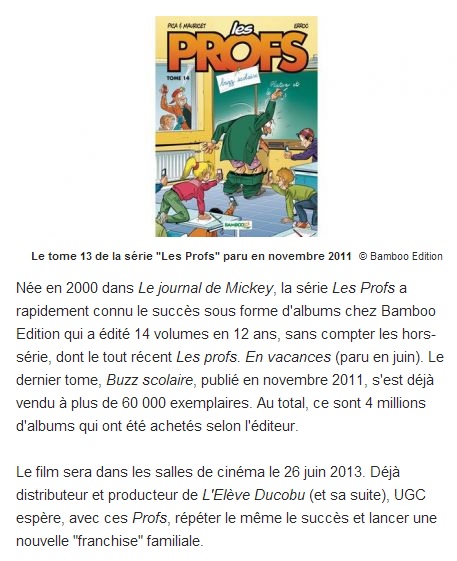 BrainstormingBande annonce : 1er visionnagea) Que font les personnages dans la vie ?Complète les phrases suivantes : - Gladys est…- Polochon est … - Tirocu est … - Amina est … - Boulard est … b) À ton avis, qu’est-ce que c’est « un cancre » ?Bande annonce : 2ème visionnagec) Comment s’appelle l’école du film ?d) En France, quel examen passe-t-on quand on a 18 ans ? e) Quel est le taux de réussite de cette école ? f) Quel objectif est fixé pour cette année ?  g) Par groupe, choisissez un des personnages et décrivez son caractère. Vous pouvez vous aider des adjectifs du tableau :Crée un synopsisa) Lis le synopsis du film « Les Choristes »b) Quelles sont les informations importantes données par le synopsis ?c) D’après le texte, comment se termine le film ?  d) Quel est le rôle d’un synospis ?e) Par groupe de deux, créez le synopsis du film « Les profs ».ThèmesL’écoleLe lycéeLe cinémaIdées d’exploitations pédagogiquesObjectifs communicatifsComprendre une bande annonceÉcrire un synopsis. Kommunikative færdighederIdées d’exploitations pédagogiquesObjectifs linguistiques Réviser le champ lexical de l’école.Découvrir de nouveaux adjectifs de caractère et apprendre à les utiliser. Sprog og sprogbrugIdées d’exploitations pédagogiquesObjectifs culturels Découvrir une bande dessinée française et son adaptation cinématographique.  Kultur- og samfundsforholdStratégie métacognitive SprogtilegnelseTemps à y consacrer 60 minutes